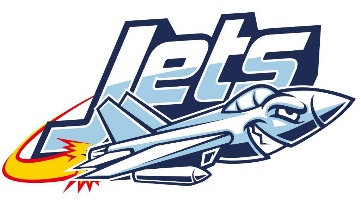 Lindsey Elementary Instructional Plan for PLC Processes at Work SMART Goal Template SMART Goal Template SMART Goal Template SMART Goal Template SMART Goal Template SMART Goal Template Grade:  ___________4TH___________                                                                   Date:  ________08/28/19____________Team Members:  _______________________Angela Chesnut/Arielle Scott___________________________School Goal(s):  Goal 1: By the end of 2019-2020, we will increase the percentage of student’s reading and performance proficiency in Reading and ELA by 5% as measured by the state assessment and county reading assessment (HCLI).Goal 2: By the end of 2019-2020, we will increase the percentage of students’ performance proficiency by 5% as measured by the state assessment and county benchmarks.Goal 3: By the end of 2019-2020, we will decrease the percentage of office referrals by 5% compared to the percentage of referrals in 2018-2019.Grade:  ___________4TH___________                                                                   Date:  ________08/28/19____________Team Members:  _______________________Angela Chesnut/Arielle Scott___________________________School Goal(s):  Goal 1: By the end of 2019-2020, we will increase the percentage of student’s reading and performance proficiency in Reading and ELA by 5% as measured by the state assessment and county reading assessment (HCLI).Goal 2: By the end of 2019-2020, we will increase the percentage of students’ performance proficiency by 5% as measured by the state assessment and county benchmarks.Goal 3: By the end of 2019-2020, we will decrease the percentage of office referrals by 5% compared to the percentage of referrals in 2018-2019.Grade:  ___________4TH___________                                                                   Date:  ________08/28/19____________Team Members:  _______________________Angela Chesnut/Arielle Scott___________________________School Goal(s):  Goal 1: By the end of 2019-2020, we will increase the percentage of student’s reading and performance proficiency in Reading and ELA by 5% as measured by the state assessment and county reading assessment (HCLI).Goal 2: By the end of 2019-2020, we will increase the percentage of students’ performance proficiency by 5% as measured by the state assessment and county benchmarks.Goal 3: By the end of 2019-2020, we will decrease the percentage of office referrals by 5% compared to the percentage of referrals in 2018-2019.Grade:  ___________4TH___________                                                                   Date:  ________08/28/19____________Team Members:  _______________________Angela Chesnut/Arielle Scott___________________________School Goal(s):  Goal 1: By the end of 2019-2020, we will increase the percentage of student’s reading and performance proficiency in Reading and ELA by 5% as measured by the state assessment and county reading assessment (HCLI).Goal 2: By the end of 2019-2020, we will increase the percentage of students’ performance proficiency by 5% as measured by the state assessment and county benchmarks.Goal 3: By the end of 2019-2020, we will decrease the percentage of office referrals by 5% compared to the percentage of referrals in 2018-2019.Grade:  ___________4TH___________                                                                   Date:  ________08/28/19____________Team Members:  _______________________Angela Chesnut/Arielle Scott___________________________School Goal(s):  Goal 1: By the end of 2019-2020, we will increase the percentage of student’s reading and performance proficiency in Reading and ELA by 5% as measured by the state assessment and county reading assessment (HCLI).Goal 2: By the end of 2019-2020, we will increase the percentage of students’ performance proficiency by 5% as measured by the state assessment and county benchmarks.Goal 3: By the end of 2019-2020, we will decrease the percentage of office referrals by 5% compared to the percentage of referrals in 2018-2019.Plan of Action (short and long-term goals) Plan of Action (short and long-term goals) Plan of Action (short and long-term goals) Plan of Action (short and long-term goals) Plan of Action (short and long-term goals) Team SMART GoalStrategies and Action StepsResponsibilityTimelineEvidence of EffectivenessOur Current Reality:Approximately 45% of entering 4th Graders are below proficient in basic multiplication facts.Our Goal:  4th grade students will be able to show at least 75% accuracy in Multiplication Facts by December 2019 and 100% accuracy by May 2020.Small groups and differentiated instruction centered around math checkpoint deficits.Response to Intervention TasksTeachers, Intervention Team, and students.May 2020Multiplication reassessmentsTeam SMART GoalStrategies and Action StepsResponsibilityTimelineEvidence of EffectivenessOur Current Reality:Approximately 30% of entering 4th Graders are below proficient in basic Division facts.Our Goal:  4th grade students will be able to show at least 75% accuracy in Division Facts by December 2019 and 100% accuracy by May 2020.Small groups and differentiated instruction centered around math checkpoint deficits.Response to Intervention TasksTeachers, Intervention Team, and students.May 2020Division reassessmentsTeam SMART GoalStrategies and Action StepsResponsibilityTimelineEvidence of EffectivenessOur Current Reality:Has not been assessed yet.Our Goal:  4th grade students will be able to show at least 75% accuracy in Multi-Digit Addition/Subtraction checkpoints by December 2019 and 100% accuracy by May 2020.Small groups and differentiated instruction centered around checkpoint deficits.Response to Intervention TasksTeachers, Intervention Team, and students.May 2020Multi-Digit Addition/SubtractionAssessmentsTeam SMART GoalStrategies and Action StepsResponsibilityTimelineEvidence of EffectivenessOur Current Reality:Has not been assessed yet.Our Goal:  4th grade students will be able to show at least 75% accuracy in Multi-Digit Multiplication checkpoints by December 2019 and 100% accuracy by May 2020.Small groups and differentiated instruction centered around checkpoint deficits.Response to Intervention TasksTeachers, Intervention Team, and students.May 2020Multi-Digit MultiplicationAssessmentsTeam SMART GoalStrategies and Action StepsResponsibilityTimelineEvidence of EffectivenessOur Current Reality:Has not been assessed yet.Our Goal:  4th grade students will be able to show at least 75% accuracy in Multi-Digit Division checkpoints by December 2019 and 100% accuracy by May 2020.Small groups and differentiated instruction centered around checkpoint deficits.Response to Intervention TasksTeachers, Intervention Team, and students.May 2020Multi-Digit DivisionAssessmentsTeam SMART GoalStrategies and Action StepsResponsibilityTimelineEvidence of EffectivenessOur Current Reality:Has not been assessed yet.Our Goal:  4th grade students will be able to show at least 75% accuracy in Equivalent Fractions checkpoints by April 2020 and 100% accuracy by May 2020.Small groups and differentiated instruction centered around checkpoint deficits.Response to Intervention TasksTeachers, Intervention Team, and students.May 2020Equivalent FractionsAssessmentsTeam SMART GoalStrategies and Action StepsResponsibilityTimelineEvidence of EffectivenessOur Current Reality:Has not been assessed yet.Our Goal:  4th grade students will be able to show at least 75% accuracy in Adding/Subtracting Fractions checkpoints by April 2020 and 100% accuracy by May 2020.Small groups and differentiated instruction centered around checkpoint deficits.Response to Intervention TasksTeachers, Intervention Team, and students.May 2020Adding/Subtracting Fractions AssessmentsTeam SMART GoalStrategies and Action StepsResponsibilityTimelineEvidence of EffectivenessOur Current Reality:Has not been assessed yet.Our Goal:  4th grade students will be able to show at least 75% accuracy in Multiplying Fractions checkpoints by April 2020 and 100% accuracy by May 2020.Small groups and differentiated instruction centered around checkpoint deficits.Response to Intervention TasksTeachers, Intervention Team, and students.May 2020Multiplying FractionsAssessmentsTeam SMART GoalStrategies and Action StepsResponsibilityTimelineEvidence of EffectivenessOur Current Reality:Approximately 66% of entering 4th Graders are reading below grade level.Our Goal:  4th grade students will be able to show an increase in reading level by two letters by December 2019 and two additional letters by May 2020.Small groups and differentiated instruction centered around reading checkpoint deficits.Response to Intervention TasksTeachers and Intervention TeamMay 2020Running RecordsTeam SMART GoalStrategies and Action StepsResponsibilityTimelineEvidence of EffectivenessOur Current Reality:Approximately 78% of entering 4th Graders have a Lexile score below 700.Our Goal:  4th grade students will be able to show at least a 100 point increase in Lexile by December 2019 and a total Lexile Level increase of 200 points by May 2020.Small groups and differentiated instruction centered around reading checkpoint deficits.Response to Intervention TasksTeachers and Intervention TeamMay 2020I-Station ReportsTeam SMART GoalStrategies and Action StepsResponsibilityTimelineEvidence of EffectivenessOur Current Reality:Has not been assessed yet.Approximately 25% 4th Graders have office referrals and/or did not qualify for monthly behavior celebrations.Our Goal:  4th Grade students will be able to decrease the percentage of office referrals by 5% compared to the percentage of referrals in 2018-2019 by May 2020.Follow current behavior plans.Adhere to current classroom management plan.Teachers and students.May 2020Good Behavior Celebration attendance.Referral Tracker